Convocation du 03/12/2017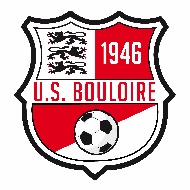 Si problème il y a, merci de me contacter au 06 79 49 05 16.Thomas.Equipe AEquipe BEquipe CAdversaire :FyéAdversaire : Yvré BAdversaire :VaasLieu et horaire du match :  Fyé à 15hLieu et horaire de match : Yvré  à 12h30Lieu et horaire du match : Vaas à 15hHeure de rdv : 12h40 à BouloireHeure de rdv : 11h15 à BouloireHeure de rdv :13h15 à BouloireLudo MorançaisDamas BaptisteAntoine GautierChristopher PautonnierKévin LerouxMartin JarnoMathieu CottereauClément PottierYvan GandonAlexandre LeboulleuxThomas ViauxRonan DeloubesJoachim BlavettePierre Herault Vincent DangeulNicolas PlouzeauJérémy GauthierAudran Boulay Hugues GandonGabriel MarietteQuentin GuillardDamien PoulainAdrien GuillardArthur CottereauThomas VerronMathieu HeraultLucas LebretonMaxime ClémentAdrien MurilloResponsablesResponsablesResponsablesJCAlexandre LeboulleuxFitosThomas